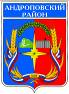 П О С Т А Н О В Л Е Н И ЕАДМИНИСТРАЦИИ АНДРОПОВСКОГО МУНИЦИПАЛЬНОГО РАЙОНАСТАВРОПОЛЬСКОГО КРАЯ14 мая 2015 г.                                с. Курсавка                                               № 223Об утверждении Порядка приёма на обучение по образовательным программам дошкольного образования в дошкольных образовательных организациях Андроповского  района Ставропольского краяВ соответствии с частью 8 статьи 55 Федерального закона от 29 декабря 2012 года № 273-ФЗ «Об образовании в Российской Федерации» администрация Андроповского муниципального района Ставропольского края ПОСТАНОВЛЯЕТ:1. Утвердить прилагаемые: Порядок приема на обучение по образовательным программам дошкольного образования в дошкольных образовательных организациях Андроповского района Ставропольского края»;состав Комиссии по комплектованию муниципальных дошкольных образовательных организаций Андроповского района Ставропольского края.2. Признать утратившим силу постановление администрации Андроповского муниципального района Ставропольского края от 02 апреля 2013 г. № 205 « О порядке приёма детей и комплектование муниципальных дошкольных образовательных учреждений Андроповского района Ставропольского края».3. Контроль за выполнением настоящего постановления возложить на заместителя главы администрации Андроповского муниципального района Ставропольского края Фролову Л.Н.4. Настоящее постановление вступает в силу после его официального опубликования (обнародования).Глава администрацииАндроповского муниципального районаСтавропольского края                                                                   Н.А. БобрышеваУТВЕРЖДЕНпостановлением администрацииАндроповского муниципального районаСтавропольского краяот 14 мая 2015 г. № 223ПОРЯДОКприема на обучение по образовательным программам дошкольногообразования в дошкольных образовательных организациях Андроповскогорайона Ставропольского края1. Общие положения1.1. Настоящий Порядок приема на обучение по образовательным программам дошкольного образования в дошкольных образовательных организациях Андроповского района Ставропольского края (далее - Порядок) определяет правила приема в дошкольные образовательные организации Андроповского района, осуществляющие образовательную деятельность по образовательным программам дошкольного образования (далее - образовательные организации).1.2. Прием иностранных граждан и лиц без гражданства, в том числе соотечественников за рубежом, в образовательные организации за счет бюджетных ассигнований федерального бюджета, бюджетов субъектов Российской Федерации и местных бюджетов осуществляется в соответствии с международными договорами Российской Федерации, Федеральным законом от 29 декабря 2012 года № 273-ФЗ «Об образовании в Российской Федерации» и настоящим Порядком.1.3. Правила приема в конкретную образовательную организацию устанавливаются в части, не урегулированной законодательством об образовании, образовательной организацией самостоятельно.1.4. Правила приема в образовательные организации должны обеспечивать также прием в образовательную организацию граждан, имеющих право на получение дошкольного образования и проживающих на территории Андроповского района.1.5. В приеме в образовательную организацию может быть отказано только по причине отсутствия в ней свободных мест, за исключением случаев, предусмотренных статьей 88 Федерального закона от 29 декабря 2012 г. № 273-ФЗ «Об образовании в Российской Федерации».В случае отсутствия мест в образовательной организации родители (законные представители) ребенка для решения вопроса о его устройстве в другую общеобразовательную организацию обращаются непосредственно в отдел образования администрации Андроповского муниципального района Ставропольского края (далее - отдел образования).1.6. Образовательная организация обязана ознакомить родителей (законных представителей) со своим уставом, лицензией на осуществление образовательной деятельности со свидетельством, с образовательными программами и другими документами, регламентирующими организацию и осуществление образовательной деятельности, права и обязанности.Копии указанных документов, информация о сроках приема документов размещаются на информационном стенде образовательной организации и на официальном сайте образовательной организации в информационно - телекоммуникации сети Интернет. Факт ознакомления родителей (законных представителей) ребенка с указанными документами фиксируется в заявлении о приеме в образовательную организацию и заверяется личной подписью родителей (законных представителей). Подписью родителей ( законных представителей) ребенка фиксируется также согласие на обработку их персональных данных и персональных данных ребенка в порядке установленном законодательством Российской Федерации.1.7. Прием в образовательную организацию осуществляется в течение всего календарного года при наличии свободных мест.1.8. Документы о приеме подаются в образовательную организацию, в которую получена путевка в рамках реализации муниципальной услуги, предоставляемой отделом образования по приему заявлений, постановке на учет и зачислению детей в образовательные организации, реализующие основную образовательную программу дошкольного образования (детские сады).1.9. Прием в образовательную организацию осуществляется по личному заявлению родителя (законного представителя) ребенка при предъявлении оригинала документа, удостоверяющего личность родителя (законного представителя), либо оригинала документа, удостоверяющего личность иностранного гражданина и лица без гражданства в Российской Федерации в соответствии со статьей 10 Федерального закона от 25 июля 2002 г. № 115-ФЗ «О правовом положении иностранных граждан в Российской Федерации».1.10.Право внеочередного приема установлено действующим законодательством Российской Федерации.Внеочередное право приёма детей в дошкольные организации имеют дети:прокуроров;Граждан, подвергшихся радиации вследствие катастрофы на Чернобыльской АЭС;судей;сотрудников Следственного комитета Российской Федерации;погибших (пропавших без вести) сотрудников и военнослужащих специальных сил по обнаружению и пресечению деятельности террористических организаций и групп, их лидеров и лиц участвующих в организации и осуществлении террористических акций на территории Северо-Кавказского региона Российской Федерации;дети граждан из подразделений особого риска, а также семей, потерявших кормильца из числа этих граждан, а также сотрудникам и военнослужащим Объединенной группировки войск (сил) по проведению контртеррористических операций на территории Северо-Кавказского региона Российской Федерации;военнослужащих и сотрудников органов внутренних дел, Государственной противопожарной службы, уголовно- исполнительной системы, непосредственно участвовавших в борьбе с терроризмом на территории Республики Дагестан и погибших (пропавших без вести), умерших, ставшими инвалидами в связи с выполнением служебных обязанностей;военнослужащих, проходящих военную службу по контракту, погибших (пропавших без вести), умерших, ставших инвалидами в связи с выполнением служебных обязанностей на территории Северо-Кавказского региона Российской Федерации;погибших (пропавших без вести), умерших, ставших инвалидами военнослужащих и сотрудников федеральных органов исполнительной власти, участвующих в выполнении задач по обеспечению безопасности и защите граждан Российской Федерации, проживающих на территориях Южной Осетии и Абхазии;дети граждан, уволенных с военной службы (до этого проходящих военную службу по контракту).дети, родители (законные представители) которых проходят правоохранительную службу в органах по контролю за оборотом наркотических средств и психотропных веществ, которым в установленном порядке присвоены специальные звания.Первоочередное право приема в дошкольную образовательную организацию имеют:дети – инвалиды и дети, один из родителей который является  инвалидом;дети сотрудника полиции;дети сотрудника полиции, погибшего (умершего) вследствие увечья или иного повреждения здоровья, полученных в связи с выполнением служебных обязанностей;дети сотрудника полиции, умершего вследствие заболевания, полученного в период прохождения службы в полиции;дети гражданина Российской Федерации, уволенного со службы в полиции вследствие увечья или иного повреждения здоровья, полученных в связи с выполнением служебных обязанностей и исключающих возможность дальнейшего прохождения службы в полиции;дети, гражданина Российской Федерации, умершего в течение одного года после увольнения со службы в полиции вследствие увечья или иного повреждения здоровья, полученных в связи с выполнением служебных обязанностей, либо вследствие заболевания, полученного в период прохождения службы в полиции, исключившие возможность дальнейшего прохождения службы в полиции;дети, находящиеся на иждивении сотрудника полиции;дети военнослужащих, проходящих военную службу по контракту или по призыву;дети сотрудников, имеющих специальные звания и проходящих службу в учреждениях и органах уголовно- исполнительной системы, федеральной противопожарной службе Государственной противопожарной службы, органах по контролю за оборотом наркотических средств и психотропных веществ и таможенных органах Российской Федерации;дети сотрудника, имеющего специальное звание и проходившего службу в учреждениях и органах уголовно- исполнительной системы, федеральной противопожарной службе Государственной противопожарной службы, органах по контролю за оборотом наркотических средств и психотропных веществ и таможенных органах Российской Федерации, погибшего (умершего) вследствие увечья или иного повреждения здоровья, полученных в связи с выполнением служебных обязанностей;дети сотрудника, имевшего специальное звание и проходившего службу в учреждениях и органах уголовно- исполнительной системы, федеральной противопожарной службе Государственной противопожарной службы, органах по контролю за оборотом наркотических средств и психотропных веществ и таможенных органах Российской Федерации, умершего вследствие  заболевания, полученного в период прохождения службы в учреждениях и органах;дети гражданина Российской Федерации, имевшего специальное звание и проходившего службу в учреждениях и органах уголовно- исполнительной системы, федеральной противопожарной службе Государственной противопожарной службы, органах по контролю за оборотом наркотических средств и психотропных веществ и таможенных органах Российской Федерации, уволенного со службы в учреждениях и органах вследствие увечья или иного повреждения здоровья, полученных в связи с выполнением служебных обязанностей и исключающих возможность дальнейшего прохождения службы в учреждениях и органах;дети гражданина Российской Федерации, имевшего специальное звание и проходившего службу в учреждениях и органах уголовно- исполнительной системы, федеральной противопожарной службы, органах по контролю за оборотом наркотических и психотропных веществ и таможенных органах Российской Федерации, умершего в течение одного года после увольнения со службы в учреждениях и органах вследствие увечья или иного повреждения здоровья, полученных в связи с выполнением служебных обязанностей, либо вследствие заболевания, полученного в период прохождения службы в учреждениях и органах, исключивших возможность дальнейшего прохождения службы в учреждениях и органах;дети из семей, которые относятся к многодетным. Правом преимущественного приёма в дошкольные организации пользуются:дети одиноких матерей ( в свидетельстве о рождении ребенка отсутствует запись об отце или предоставлена справка из органа записи актов гражданского состояния о том, что запись об отце внесена по указанию матери).;дети педагогических и иных работников в дошкольных образовательных организациях.Внутри одной льготной категории заявления выстаиваются по дате подачи заявления.Отдел образования, образовательная организация может осуществлять прием указанного заявления в форме электронного документа с использованием информационно-телекоммуникационных сетей общего пользования.В заявлении родителями (законными представителями) ребенка указываются следующие сведения:фамилия, имя, отчество (последнее - при наличии) ребенка;дата и место рождения ребенка;фамилия, имя, отчество (последнее - при наличии) родителей (законных представителей) ребенка;адрес места жительства ребенка, его родителей (законных представителей);контактные телефоны родителей (законных представителей) ребенка. Примерная форма заявления размещается образовательной организацией на информационном стенде и на официальном сайте в  информационно- телекоммуникации  образовательной организации, отдела образования в сети Интернет.Прием детей, впервые поступающих в образовательную организацию, осуществляется на основании медицинского заключения.Для приема в образовательную организацию:родители (законные представители) детей, проживающих на закрепленной территории, для зачисления ребенка в образовательную организацию дополнительно предъявляют оригинал свидетельства о рождении ребенка или документ, подтверждающий родство заявителя (или законность представления прав ребенка), свидетельство о регистрации ребенка по месту жительства или по месту пребывания на закрепленной территории или документ, содержащий сведения о регистрации ребенка по месту жительства или по месту пребывания;родители (законные представители) детей, не проживающих на закрепленной территории, дополнительно предъявляют свидетельство о рождении ребенка.Родители (законные представители) детей, являющихся иностранными гражданами или лицами без гражданства, дополнительно предъявляют документ, подтверждающий родство заявителя (или законность представления прав ребенка), и документ, подтверждающий право заявителя на пребывание в Российской Федерации.Иностранные граждане и лица без гражданства все документы представляют на русском языке или вместе с заверенным в установленном порядке переводом на русский язык.Копии предъявляемых при приеме документов хранятся в образовательной организации на время обучения ребенка.1.12. Дети с ограниченными возможностями здоровья принимаются на обучение по адаптированной образовательной программе дошкольного образования только с согласия родителей (законных представителей) и на основании рекомендаций психолого – медико-педагогической комиссии.1.13. Требование представления иных документов для приема детей в образовательные организации в части, не урегулированной законодательством об образовании, не допускается.1.14. Родители (законные представители) ребенка могут направить заявление о приеме в образовательную организацию почтовым сообщением с уведомлением о вручении посредством официального сайта учредителя образовательной организации в информационно-телекоммуникационной сети «Интернет», федеральной государственной информационной системы «Единый портал государственных и муниципальных услуг (функций)» в порядке предоставления государственной и муниципальной услуги в соответствии с пунктом 1. 8 настоящего Порядка.Оригинал паспорта или иного документа, удостоверяющего личность родителей (законных представителей), и другие документы в соответствии с пунктом 9 настоящего Порядка предъявляются заведующему образовательной организации или уполномоченному им должностному лицу в сроки, определяемые учредителем образовательной организации, до начала посещения ребенком образовательной организации.1.15. Заявление о приеме в образовательную организацию и прилагаемые к нему документы, представленные родителями (законными представителями) детей, регистрируются заведующим образовательной организации, ответственным за прием документов, в журнале приема заявлений о приеме в образовательную организацию. После регистрации заявления родителям (законным представителям) детей выдается расписка в получении документов, содержащая информацию о регистрационном номере заявления о приеме ребенка в образовательную организацию, перечне представленных документов. Расписка заверяется подписью заведующего образовательной организации, ответственного за прием документов, и печатью образовательной организации.1.16. Дети, родители (законные представители) которых не представили необходимые для приема документы в соответствии с пунктом 9 настоящего Порядка, остаются на учете детей, нуждающихся в предоставлении места в образовательной организации. Место в дошкольную образовательную организацию ребенку предоставляется при освобождении мест в соответствующей возрастной группе в течение года.1.7. После приема документов, указанных в пункте 9 настоящего Порядка, образовательная организация заключает договор об образовании по образовательным программам дошкольного образования (далее - договор)  с родителями (законными представителями) ребенка.1.18. Заведующий образовательной организации издает приказ о зачислении ребенка в образовательную организацию (далее – приказ) в течение трех рабочих дней после заключения договора. Приказ о зачислении в трехдневный срок после издания размещается на информационном стенде образовательной организации и на официальном сайте в информационно - телекоммуникации образовательной организации в сети Интернет.После издания приказа  ребенок снимается с учета детей, нуждающихся в предоставлении места в образовательной организации, в порядке предоставления государственной и муниципальной услуги в соответствии с пунктом 1. 8 настоящего Порядка.При зачислении ребенка в образовательную организацию заключается договор между дошкольной образовательной организацией и родителями (законными представителями), включающий в себя взаимные права, обязанности и ответственность сторон, возникающие в процессе воспитания, обучения, развития, присмотра и ухода, а также размер платы, взимаемой с родителей (законных представителей) за содержание ребенка в образовательной организации.2. Организация комплектования дошкольных образовательных организаций 2.1. Комплектование образовательных организаций осуществляется комиссией по распределению путевок в образовательные организации (далее по тексту - Комиссия) ежегодно в течение мая.2.2. Комиссия не является юридическим лицом и действует на основании настоящего Порядка.2.3. Состав Комиссии утверждается постановлением администрации Андроповского муниципального района Ставропольского края.2.4. Комиссия состоит из:председателя Комиссии;секретаря Комиссии.членов Комиссии;В состав Комиссии включается представитель от общественных организаций района.2.5. Комиссию возглавляет председатель.2.6. В период отсутствия председателя Комиссии его обязанности исполняет секретарь Комиссии.2.7. Основной формой работы Комиссии является заседание. Заседание Комиссии проходят в соответствии с графиком, утвержденным председателем Комиссии.2.8. Комиссия:осуществляет комплектование образовательных организаций воспитанниками на основе единого банка данных электронной системы учета будущих воспитанников и с учетом категорий граждан, имеющих льготы на получение путевки в образовательную организацию, предусмотренных настоящим Порядком;определяет квоту для детей, обладающих правом первоочередного и преимущественного приема;формирует списки детей и размещает на информационном стенде  отдела образования и на официальном сайте в  информационно- телекоммуникационной сети Интернет отдела образования путевки выдаются родителям (законным представителям) в отделе образования ежегодно в течение мая - июня текущего года.2.9. Члены Комиссии участвуют в обсуждении и подготовке решений Комиссии.2.10. Члены Комиссии имеют право:вносить предложения по вопросам, отнесенным к компетенции Комиссии;излагать в письменном виде несогласие по поводу принятых Комиссией решений.2.11. Члены Комиссии не имеют права делегировать свои полномочия иным лицам.2.12. Комиссия вправе отказать гражданам в направлении детей в образовательную организацию при отсутствии свободных мест или наличии медицинских показаний, препятствующих содержанию ребенка в образовательной организации.2.13. Образовательные организации:осуществляют ежегодное комплектование групп вновь поступающими воспитанниками на основании списков и путевок, выданных отделом образования;ежемесячно до 10 числа представляют в отдел образования информацию о количестве высвободившихся мест на 1 число текущего месяца;проводят в течение учебного года доукомплектование высвобождающихся по различным причинам мест на основании путевок, выданных отделом образования.III. Сохранение места в дошкольной образовательной организации за воспитанником3.1. Место за воспитанником, посещающим образовательную  организацию, сохраняется на время:болезни;пребывания в условиях карантина;прохождения санаторно-курортного лечения;ежегодного отпуска родителей (законных представителей).IV. Отчисление воспитанников из образовательной организации4.1. Отчисление воспитанников из организации производится:по желанию родителей (законных представителей) на основании заявления;в связи с достижением воспитанником дошкольной организации возраста, необходимого для обучения в образовательных организациях, реализующих программы начального общего образования;на основании заключения психолого – медико-педагогической комиссии или медицинского заключения о состоянии здоровья ребенка, препятствующего его дальнейшему пребыванию в детском саду или являющегося опасным для его собственного здоровья и (или) здоровья окружающих детей при условии его дальнейшего пребывания в образовательной организации;в иных случаях, предусмотренных договором между образовательной организацией и родителями (законными представителями).4.2. Отчисление воспитанника оформляется приказом по образовательной организации.V. Контроль за комплектованием образовательной организации воспитанниками5.1. Контроль за комплектованием  образовательной организации воспитанниками осуществляется отделом образования.__________________УТВЕРЖДЕНпостановлением администрации Андроповского муниципального районаСтавропольского краяот 14 мая 2015 г. № 223СОСТАВКомиссии по комплектованию муниципальных дошкольныхобразовательных организаций Андроповского района Ставропольского края__________________Лютая НатальяИвановнаруководитель отдела образования администрации Андроповского муниципального района Ставропольского края, председатель комиссииДаниленко МаринаВасильевнаведущий специалист отдела образования администрации Андроповского муниципального района Ставропольского края, секретарь комиссииЧлены комиссии:Члены комиссии:Горбов СергейАлександровичглавный специалист отдела образования администрации Андроповского муниципального района Ставропольского краяЛобова ГалинаВасильевнаметодист муниципального казенного учреждения  «Административно – методический центр системы образования» Андроповского муниципального района Ставропольского краяУсенко СветланаВасильевназаведующий Муниципальным казенным дошкольным образовательным учреждением детским садом общеразвивающего вида с приоритетным осуществлением познавательно-речевого развития детей № 4 «Вишенка»